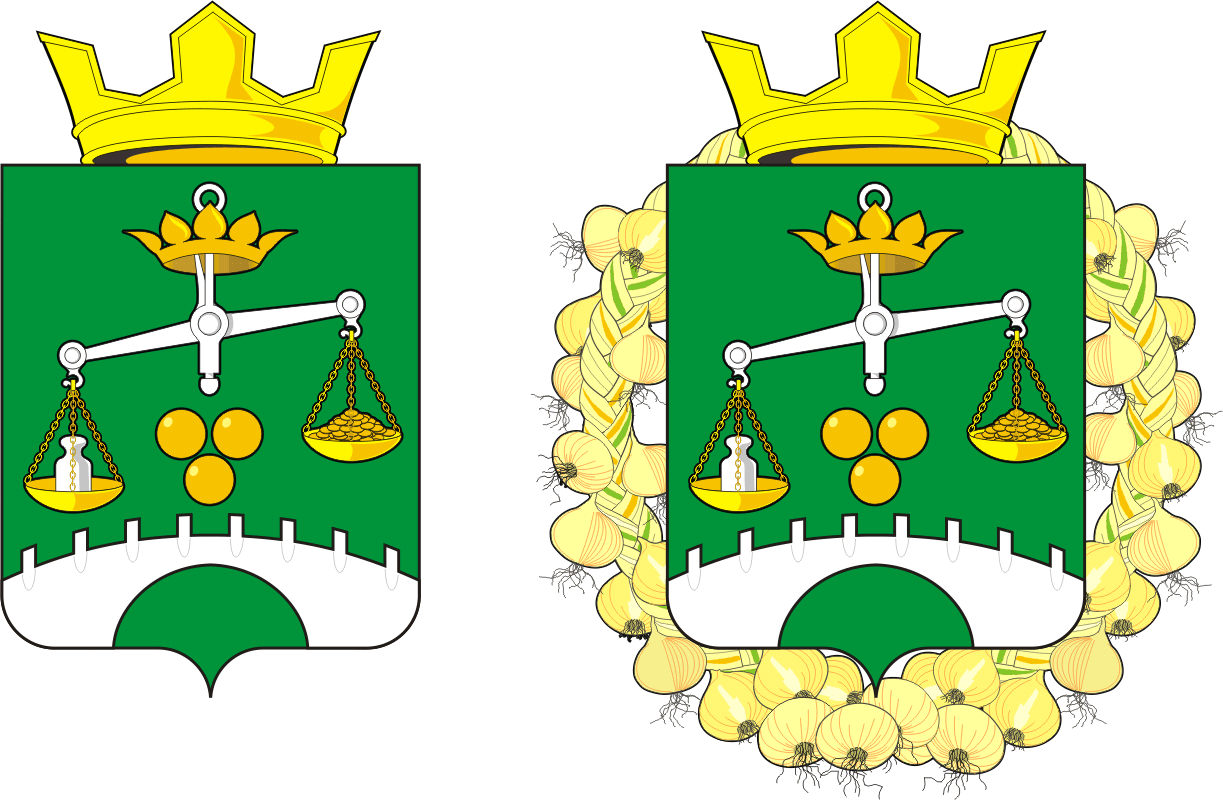 АДМИНИСТРАЦИИ ПЕТРОВСКОГО СЕЛЬСОВЕТАСАРАКТАШСКОГО РАЙОНА ОРЕНБУРГСКОЙ ОБЛАСТИП О С Т А Н О В Л Е Н И Е_________________________________________________________________________________________________________19.03.2019                            с. Петровское                                        №14-пОб утверждении годового отчета о ходе реализации и оценка эффективности реализации муниципальной программы «Реализация муниципальной политики на территории муниципального образования Петровский сельсовет Саракташского района Оренбургской области на 2018-2021 годы» за 2018 годВ соответствии с постановлением администрации муниципального образования Петровский сельсовет от 09.03.2017 № 8-п «Об утверждении порядка разработки, реализации и оценки эффективности муниципальных программ Петровского сельсовета Саракташского района Оренбургской области»:1. Утвердить годовой отчет за 2018 год о ходе реализации и оценка эффективности муниципальной программы  «Реализация муниципальной политики на территории муниципального образования Петровский сельсовет Саракташского района Оренбургской области на 2018-2021 годы», утвержденной постановлением администрации МО Петровский сельсовет от 06.10.2017г. № 59-п (с изменениями от 14.11.2018г. №41-п,    от 06.03.2019 №10-п) (приложение № 1). 2. Настоящее постановление вступает в силу после его обнародования и подлежит размещению на официальном сайте администрации  Петровского сельсовета, распространяется на правоотношения возникшие с 1 января 2019 года.3. Контроль за исполнением постановления оставляю за собойГлава МО Петровский сельсовет:			А.А.БарсуковРазослано: администрации района, прокурору района, в дело, официальный сайт.